Publicado en Donostia - San Sebastián el 19/10/2021 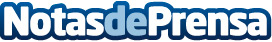 El COEGI asigna una partida de 60.000 euros para becar a enfermeras guipuzcoanasLas enfermeras/os con un año de colegiación ininterrumpida en Gipuzkoa pueden solicitar becas para actividades formativas en las que hayan participado a lo largo del último año, así como para la asistencia a congresos o jornadas y la suscripción a revistas científicas y plataformas de formación online. El plazo de presentación de solicitudes finaliza el 30 de octubre de 2021Datos de contacto:COLEGIO ENFERMERÍA GIPUZKOA Comunicación943223750Nota de prensa publicada en: https://www.notasdeprensa.es/el-coegi-asigna-una-partida-de-60-000-euros Categorias: Medicina País Vasco Recursos humanos http://www.notasdeprensa.es